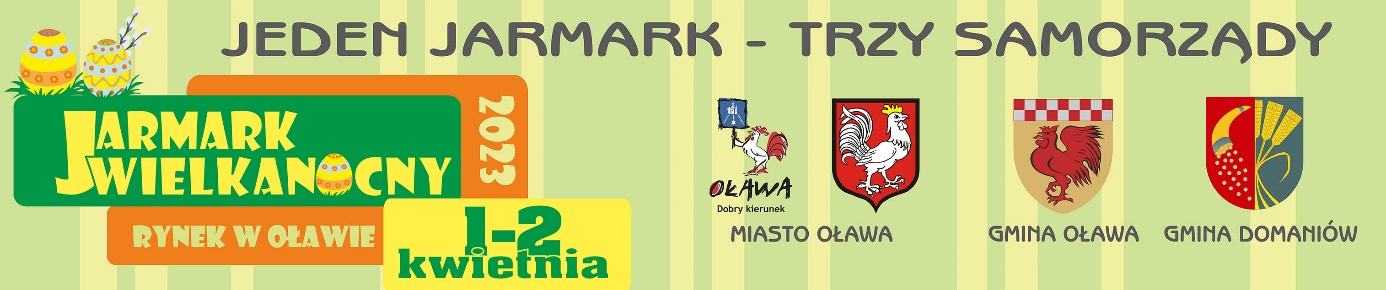 Urząd Miejski w Oławie                                                                                                            Urząd Gminy OławaWydział Promocji, Kultury i Sportu                                                                                        Referat ds. kultury, sportu i rekreacjiRynek- Ratusz 1/3                                                                                                                      ul. św. Rocha 3tel. 71 3011017, 512389552                                                                                                        tel.71 38 12 203, 607660070e-mail: promocja@um.olawa.pl                                                                                               e-mail: kultura@gminaolawa.plFORMULARZ ZGŁOSZENIA  KONKURS DLA DZIECI „ MEGA PISANKA „ Imię i nazwisko osoby zgłaszającej:…………………………………………………………………………………………………………..Telefon kontaktowy:……………..………….....………………………………………………………………………………Imię dziecka: …………………………………………………………………………………………………………..Szkoła,  klasa , miejscowość:……………………………………………………………………………………………………..….…Oświadczam, że zaznajomiłem/am się z Regulaminem konkursu dla dzieci „ MEGA PISANKA „ i akceptuję go w całości.Nadesłanie niniejszego zgłoszenia jest równoznaczne z zawarciem umowy o uczestnictwie 
w Konkursie.Podpisując zgłoszenie wyrażam zgodę na przetwarzanie moich danych osobowych zawartych w niniejszym dokumencie do realizacji procesu weryfikacji i w celach prowadzenia korespondencji. Wyrażam zgodę na wprowadzenie danych osobowych do bazy danych i ich wielokrotnego przetwarzania obecnie i w przyszłości przez Urząd Miejski w Oławie, Urząd Gminy Oława oraz Urząd Gminy Domaniów, w celach informacyjnych i promocyjnych), oraz wyrażam zgodę na  publikację imienia i nazwiska oraz wizerunku w mediach zgodnie z art. 6 ust 1 lit. a Rozporządzenia Parlamentu Europejskiego i Rady (UE) 2016/679 z dnia 27 kwietnia 2016 roku w sprawie ochrony osób fizycznych w związku z przetwarzaniem danych osobowych i w sprawie swobodnego przepływu takich danych oraz uchylenia dyrektywy 95/46/WE (ogólne rozporządzenie o ochronie danych), (Dz.U.UE.L.2016.119.1)oraz zgodnie z przepisami ustawy z dnia 10 maja 2018 roku o ochronie danych osobowych (Dz.U.2019.1781).Administratorem danych osobowych uczestników konkursu jest Urząd Miejski w Oławie, Urząd Gminy Oława i Urząd Gminy Domaniów.............................................................                                      ................................. ......................................................................................            data                                                             		podpis  rodzica /opiekuna prawnego